The FeederThe FeederThe FeederMay 2021May 2021will 2021 be a dry year? plan ahead nowwill 2021 be a dry year? plan ahead nowwill 2021 be a dry year? plan ahead nowwill 2021 be a dry year? plan ahead nowwill 2021 be a dry year? plan ahead nowwill 2021 be a dry year? plan ahead nowwill 2021 be a dry year? plan ahead nowI along with every farmer I know in Iowa have never seen such a dry April. Locally, we have only received 3/10ths of an inch of rain throughout the entire month! Not only is that unbelievably dry, but the temperatures have been very cold as well. These weather changes are leading us into an exceedingly difficult year to produce feed on farm, starting with pasture and hay production challenges. Proper planning prevents crises, and now is the time to start planning for feed shortages. Keep in mind that byproduct ingredients can help alleviate high costs of buying grain and hay to feed your livestock. While we are still very short on proteins, we do have a healthy and stable supply of Non-GMO Oat Mill Run Pellets which is a great fiber source. Organic supplies are limited, but grain screening supplies have been steady for our current and active accounts. If you would like to discuss your projected feed needs with me, please feel free to reach out anytime. Also remember that a balanced diet for any species requires a proper mineral program. When you turn your livestock out to pasture this spring, keep us in mind when you want to build your mineral program as we stock many Redmond and Fertrell products, including mineral blocks. We also stock Acadian Kelp and Dr. Paul’s Aloe Pellets. I along with every farmer I know in Iowa have never seen such a dry April. Locally, we have only received 3/10ths of an inch of rain throughout the entire month! Not only is that unbelievably dry, but the temperatures have been very cold as well. These weather changes are leading us into an exceedingly difficult year to produce feed on farm, starting with pasture and hay production challenges. Proper planning prevents crises, and now is the time to start planning for feed shortages. Keep in mind that byproduct ingredients can help alleviate high costs of buying grain and hay to feed your livestock. While we are still very short on proteins, we do have a healthy and stable supply of Non-GMO Oat Mill Run Pellets which is a great fiber source. Organic supplies are limited, but grain screening supplies have been steady for our current and active accounts. If you would like to discuss your projected feed needs with me, please feel free to reach out anytime. Also remember that a balanced diet for any species requires a proper mineral program. When you turn your livestock out to pasture this spring, keep us in mind when you want to build your mineral program as we stock many Redmond and Fertrell products, including mineral blocks. We also stock Acadian Kelp and Dr. Paul’s Aloe Pellets. Customer Service Dog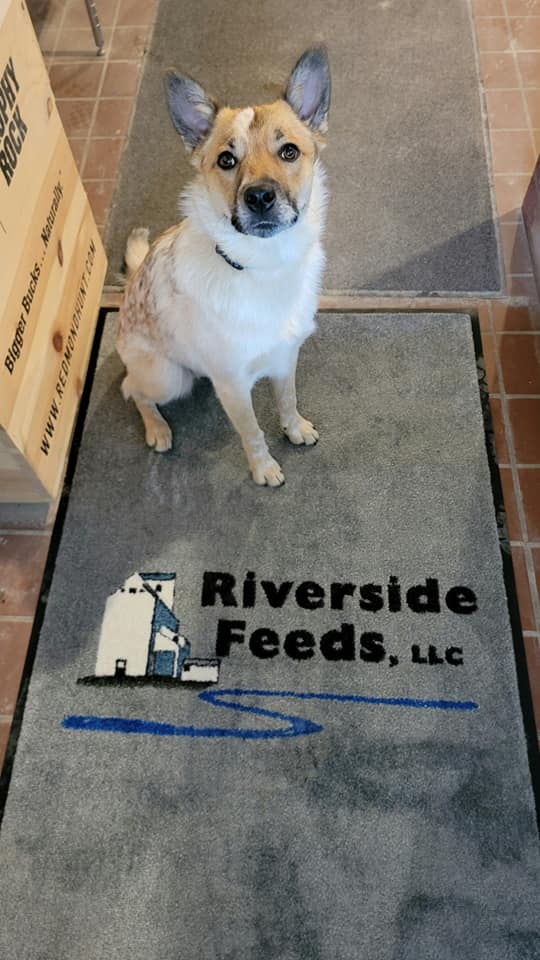 Meet Chester, our newly trained in Customer Service Leader!Enclosed in this month’s newsletter is a copy of the spring letter from Dr. Paul’s Lab! Please note a few product changes that will take place when we order more supply from them in the coming weeks. Also notice their recommendations on a proper trace mineral program when going out to pasture, and different worming options that we stock at Riverside Feeds. Spring is a great time to use different wormers to cleanse internal parasites on all species of animals. Give us a call today to provide you with many options, including Dr. Paul’s Lab newest product – Clean Start Pellets! Customer Service DogMeet Chester, our newly trained in Customer Service Leader!Enclosed in this month’s newsletter is a copy of the spring letter from Dr. Paul’s Lab! Please note a few product changes that will take place when we order more supply from them in the coming weeks. Also notice their recommendations on a proper trace mineral program when going out to pasture, and different worming options that we stock at Riverside Feeds. Spring is a great time to use different wormers to cleanse internal parasites on all species of animals. Give us a call today to provide you with many options, including Dr. Paul’s Lab newest product – Clean Start Pellets! 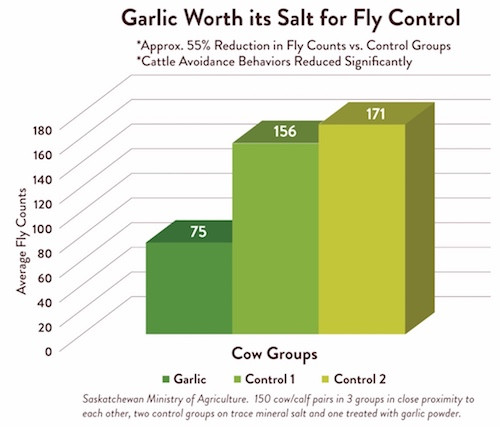 Redmond trace mineral 10 fine salt with garlic:Over a year ago, Redmond Agriculture  produced a new product derived from their famous trace mineral salt. They discovered that when adding a small portion of organic garlic powder with their salt, the garlic acts as a fly control on cattle. Feeding their TM 10 Fine Salt with Garlic, the fly population studies found 50% less flies compared to the control group! Now is the time to start feeding this product to your cows to manage summer fly problems. We carry both loose salt in 50# bags and the 44# blocks for your convenience.         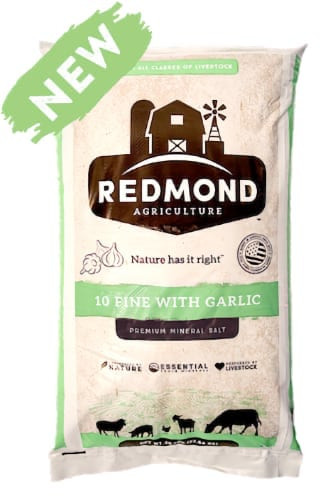 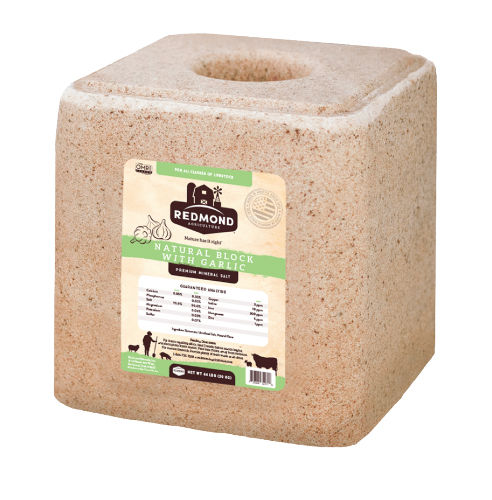 Redmond trace mineral 10 fine salt with garlic:Over a year ago, Redmond Agriculture  produced a new product derived from their famous trace mineral salt. They discovered that when adding a small portion of organic garlic powder with their salt, the garlic acts as a fly control on cattle. Feeding their TM 10 Fine Salt with Garlic, the fly population studies found 50% less flies compared to the control group! Now is the time to start feeding this product to your cows to manage summer fly problems. We carry both loose salt in 50# bags and the 44# blocks for your convenience.         Warehouse offerings!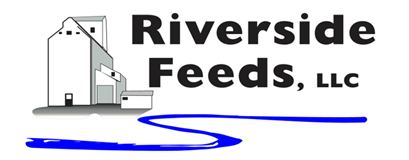 Warehouse offerings!Warehouse offerings!Warehouse offerings!Warehouse offerings!Warehouse offerings!Warehouse offerings!Current specials of available supplies. Please refer to enclosed Price List for all products. All items/products are FOB Riceville, IA. Please call to verify availability on all products. Customer pickup or delivery of products can be arranged anytime. Current specials of available supplies. Please refer to enclosed Price List for all products. All items/products are FOB Riceville, IA. Please call to verify availability on all products. Customer pickup or delivery of products can be arranged anytime. Current specials of available supplies. Please refer to enclosed Price List for all products. All items/products are FOB Riceville, IA. Please call to verify availability on all products. Customer pickup or delivery of products can be arranged anytime. Current specials of available supplies. Please refer to enclosed Price List for all products. All items/products are FOB Riceville, IA. Please call to verify availability on all products. Customer pickup or delivery of products can be arranged anytime. Current specials of available supplies. Please refer to enclosed Price List for all products. All items/products are FOB Riceville, IA. Please call to verify availability on all products. Customer pickup or delivery of products can be arranged anytime. Current specials of available supplies. Please refer to enclosed Price List for all products. All items/products are FOB Riceville, IA. Please call to verify availability on all products. Customer pickup or delivery of products can be arranged anytime. Smidley Livestock Equipment: single, double, and triple hog drinking bars & hog scale available in used, refurbished condition. Organic Oat Mill Run Pellets – can be offered in sacks or totes, but currently available in bulk. $185 / ton bulk.Smidley Livestock Equipment: single, double, and triple hog drinking bars & hog scale available in used, refurbished condition. Organic Oat Mill Run Pellets – can be offered in sacks or totes, but currently available in bulk. $185 / ton bulk.Smidley Livestock Equipment: single, double, and triple hog drinking bars & hog scale available in used, refurbished condition. Organic Oat Mill Run Pellets – can be offered in sacks or totes, but currently available in bulk. $185 / ton bulk.Organic Steamed Rolled Oats – either 50 pound sacks, or 1600 pound totes, $900 / ton.Non-GMO Oat Mill Run Pellets – 50 pound sacks, totes, or bulk. Stock up now before you run short on feed or hay products! Non-GMO Pig Starter/Grower, and Non-GMO Hog Grower/Finisher in 50 pound sacks in stock. Retail: Smidley, Crystal Creek, Fertrell, Redmond, Dr. Paul’s, Dr. Sarah’s, Pyganic, Apple Cider Vinegar – For humans and animals!Full Warehouse selection of vitamins, minerals, and ingredients! Ingredient prices have been going up, so stock up now to save money.Organic Steamed Rolled Oats – either 50 pound sacks, or 1600 pound totes, $900 / ton.Non-GMO Oat Mill Run Pellets – 50 pound sacks, totes, or bulk. Stock up now before you run short on feed or hay products! Non-GMO Pig Starter/Grower, and Non-GMO Hog Grower/Finisher in 50 pound sacks in stock. Retail: Smidley, Crystal Creek, Fertrell, Redmond, Dr. Paul’s, Dr. Sarah’s, Pyganic, Apple Cider Vinegar – For humans and animals!Full Warehouse selection of vitamins, minerals, and ingredients! Ingredient prices have been going up, so stock up now to save money.Organic Steamed Rolled Oats – either 50 pound sacks, or 1600 pound totes, $900 / ton.Non-GMO Oat Mill Run Pellets – 50 pound sacks, totes, or bulk. Stock up now before you run short on feed or hay products! Non-GMO Pig Starter/Grower, and Non-GMO Hog Grower/Finisher in 50 pound sacks in stock. Retail: Smidley, Crystal Creek, Fertrell, Redmond, Dr. Paul’s, Dr. Sarah’s, Pyganic, Apple Cider Vinegar – For humans and animals!Full Warehouse selection of vitamins, minerals, and ingredients! Ingredient prices have been going up, so stock up now to save money.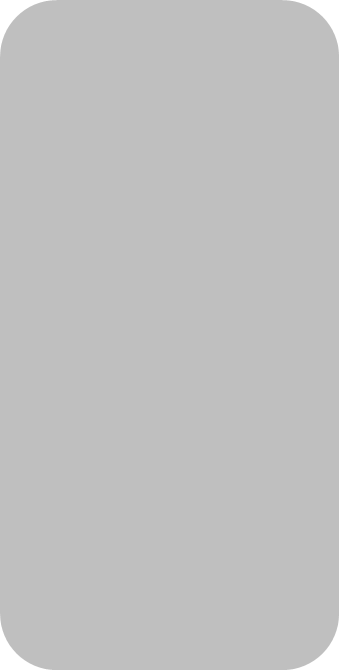 